Министерство образования, науки и молодежной политикиКраснодарского краягосударственное бюджетное профессиональное образовательное учреждение Краснодарского края «КРАСНОДАРСКИЙ ТЕХНИЧЕСКИЙ КОЛЛЕДЖ»(ГБПОУ КК КТК)«ПРИМЕНЕНИЕ ИКТ НА УРОКАХ АНГЛИЙСКОГО ЯЗЫКА»Аветисова Сильва Ониковна город Краснодар,ГБПОУ КК «Краснодарский Технический Колледж»2018Пояснительная запискаНа современном этапе развития общество характеризуется ярко выраженным процессом информатизации. Одним из важнейших направлений этого процесса является информатизация системы образования, что подразумевает применения информационных технологий в образовательном процессе.Применение информационных технологий позволяет преподавателю изменить темп урока и глубину прохождения темы. Это дает большой положительный результат, так как создает условия для успешной деятельности каждого студента, вызывая у обучающихся положительные эмоции, и, таким образом, влияет на их учебную мотивацию. Применение информационных технологий - это возможность для преподавателя многократно представить материал и сократить время при подготовке к урокам.Данная методическая разработка содержит задания по английскому языку, созданные с использованием ИКТ. Материалы, представленные в методической разработке, предназначены для проведения уроков на 1 курсе по специальностям 38.02.01 Экономика и бухгалтерский учет и 38.02.07 Банковское дело (по отраслям) социально-экономического профиля.  С помощью этих материалов организуется работа на разных этапах урока: на ознакомительном этапе – при введении новой лексики, на этапе закрепления и отработки изученной лексики, грамматики, фонетики, а также при организации контроля усвоения изученного материала.Таким образом, актуальность темы определяется необходимостью изучения и разработки способов внедрения средств информационно коммуникационных технологий в образовательный процесс.Выбор темы также обусловлен необходимостью реализации требований ФГОС к результатам (личностным, предметным и метапредметным) освоения основных образовательных программ по дисциплине «Иностранный язык», а также поддержанием стабильно высоких показателей успеваемости обучающихся через создание устойчивой учебной мотивации к изучению английского языка посредством использования ИКТ. Важность и необходимость внедрения ИКТ в процесс обучения отмечаются международными экспертами во «Всемирном докладе по коммуникации и информации 1999 – 2000 годы», подготовленном ЮНЕСКО и изданным в конце прошлого тысячелетия агентством «Бизнес-Пресс.Объект исследования: процесс использования ИКТ в преподавании английского языка.Предмет исследования: эффективность воздействия ИКТ на процесс обучения английскому языку. Цель исследования: Создание комплекса методических и дидактических материалов с использованием ИКТ к учебнику английского языка Total English (Pre - Intermediate), обеспечивающих повышение познавательной активности учащихся.Для достижения поставленной цели были определены следующие задачи: 1.Изучить и обобщить педагогический опыт по данной теме.2.Изучить методические аспекты и эффективность использования ИКТ в процессе обучения студентов английскому языку.3.Разработать уроки с использованием ИКТ к учебнику Total English (Pre- Intermediate).4.Апробировать созданные материалы.Практическим языковым материалом послужили тексты и упражнения из учебника по английскому языку Richard Acklam, Araminta Grace Total English (Pre–intermediate), Рабочая тетрадь с CD–ROM, Antonia Clare, JJ Wilson , Аудиокассеты и CD, DVD/video, издательство: «Longman». Обращение в проекте к данному учебнику продиктовано тем, что Total English (Pre- Intermediate) – это новый курс, отвечающий современным требованиям преподавателей и студентов. Самый широкий спектр компонентов позволяет использовать данный курс в традиционном учебном формате.Методологическую основу проекта определили фундаментальные исследования российских и зарубежных ученых – Л.С. Выготского, П.Я. Гальперина, С.Л. Рубинштейна, Ю.К. Бабанского, Н.Ф. Талызиной и др. Отечественные и зарубежные исследования по использованию информационно-коммуникационных технологий в образовательном процессе убедительно доказывают возможность и целесообразность использования ИКТ в развитии речи, интеллекта и в целом личности обучающегося (И.Г. Захарова, В.Г. Беспалько, С. Пейперт, Г. К. Селевко и др.); роль и место ИКТ в системе гуманитарного обучения (Б.С. Гершунский, И.Г.Захарова и др.).Решение поставленных задач осуществлялось помощью комплекса системно-структурных методов анализа, в качестве основного из которых был избран структурно-логический метод - для изучения принципов организации, и методов применения ИКТ на уроках английского языка. Использовались также методы теоретического анализа для психолого-педагогической, методической литературы по проблеме исследования. Все это позволило в сочетании с диагностическими методами (тестирование, беседа, наблюдение, самоанализ) добиться решения поставленных задач.Практическая ценность  данного проекта состоит в том, что результаты могут быть рекомендованы преподавателям, работающих со студентами по учебнику Total English (Pre - Intermediate) в соответствии с учебной программой. Основная частьФедеральный государственный образовательный стандарт (ФГОС) изменил представление о системе образования в целом и о преподавании отдельных предметов. ФГОС закрепил требования к результатам (личностным, предметным и метапредметным) освоения основных образовательных программ, включая предмет «Иностранный язык». Современное поколение студентов с раннего возраста находилось в окружении компьютеров, планшетов, смартфонов и других всевозможных гаджетов, поэтому применение ИКТ – это не только требование установленное ФГОС, но и требование современного обучающегося. Для преподавателя ИКТ - это инструмент, позволяющий не только решать задачи развития языковых, познавательных и коммуникативных способностей обучающихся, повышать мотивацию, а значит и качество своей работы, но и сделать занятия более продуктивными, современными, интересными и увлекательными для обучающихся. Главной целью обучения иностранному языку в СПО является формирование и развитие коммуникативной компетенции обучающихся. Задача преподавателя – это создать условия для практического владения языком. Однако, не для кого не секрет, что интерес обучающихся к изучению иностранного языка падает. Отсутствие мотивации, в свою очередь, влечет снижение качества образования. Использование только традиционных методов преподавания сегодня уже не дает желаемых результатов, и не позволяет достигать установленных ФГОС требований и поддерживать интерес обучающихся. Чтобы совершенствовать и оптимизировать учебный процесс преподаватель вынужден дополнять и сочетать привычные методики с новыми технологиями в преподавании иностранных языков. Формирование и развитие компетентности в области использования информационно-коммуникационных технологий относят к метапредметным результатам освоения основной образовательной программы, установленными ФГОС. Таким образом, актуальность вопроса применения ИКТ в образовательном процессе становится очевидной. Внедрение в образование компьютера, технологии мультимедиа и глобальной информационной компьютерной сети Интернет в современных условиях  вызывает значительные изменения в содержании и методах обучения иностранным языкам. И так перед современным преподавателем встает проблема поиска нового педагогического инструмента.Использование мультимедиа на уроках английского языка – это требование сегодняшнего дня, с одной стороны, и огромная помощь в работе преподавателя, с другой. Несмотря на то, что требуется больше времени на подготовку к уроку, результат превосходит ожидания, так как информационно-коммуникационные технологии, являясь средством развития мотивации учебной деятельности на уроках английского языка, создают идеальные условия для формирования коммуникативной компетентности студентов.Исследования американского педагога В.Мегнесона показали, что человек усваивает 10% того, что читает, 20% того, что слышит, 30% того, что видит и слышит, 70% того, что говорит.  И лишь когда обучающийся непосредственно участвует в реальной деятельности, в самостоятельной постановке проблем, выработке и принятии решения, формулировке выводов и прогнозов, он запоминает и усваивает материал на 90%. Близкие к приведенным данные были получены также российскими исследователями.Итак, зачем нам презентация на уроке? Визуализация. Необходимость в повышении наглядности материала - самая веская причина задуматься о создании презентации. Лучше один раз увидеть – это как раз про визуализацию. Визуализировать посредством компьютерной презентации можно не только то, что трудно или невозможно описать словами, часто компьютерное изображение просто удобнее, быстрее, аккуратнее и нагляднее. Даже когда презентацию можно заменить раздаточным материалом выбор имеет смысл сделать в пользу презентации. Достоинство презентации состоит, прежде всего, в том, что при использовании этого инструмента преподаватель всегда остается в центре внимания и контролирует студентов. На современном этапе существует множество технологий для создания и проведения мультимедийных презентаций. Мы предлагаем использовать средство для создания презентаций Power Point, входящего в программный пакет Microsoft Office. Выбор данного средства обусловлен следующими причинами: простота и доступность в освоении программного продукта (интерфейс универсален для программ Microsoft Office) и широкие возможности программы.B процессе работы я пришла к выводу, что использование ИКТ дает преподавателю возможность:-излагать материал более доходчиво, за меньшее время, с большим пониманием со стороны студентов;-привлекать к работе пассивных студентов;-делать занятия более наглядными;-обеспечивать моментальную обратную связь;-экономить время для речевой практики;-организовывать индивидуальную, групповую и фронтальную работу с группой;-упростить контролирование учебной деятельности учеников;-объективно оценивать действия студентов;-обеспечивать учебный процесс новыми, ранее недоступными материалами, которые помогают студентам проявлять их творческие способности.Формирования опыта1. «ИКТ как объект изучения» (2012-2014)Знакомство с опытом применения ИКТ в учебном процессе (статьи в периодической печати и на сайтах Интернета).Совершенствование практического владения ИКТ -   Курсы по теме «Педагогические технологии в образовательном процессе» (ГБОУ Краснодарского края ККИДППО, 2012)Изучение возможностей применения на уроках обучающих CD дисков и интернет ресурсов.  2. «Использование элементов ИКТ на уроках английского языка» (2012-2014)Участие во Всероссийском конкурсе «Лучшее учебно-методическое издание в отрасли» (Диплом лауреата Всероссийской выставки, Москва, 2012)Создание материалов с использованием ИКТ и применение их на уроках: 
- презентации (Power Point) для введения или отработки лексического или грамматического материала;- дидактические материалы, созданные с использованием текстового редактора Microsoft Word;Участие в научно – исследовательской, опытно-экспериментальной и инновационной деятельности по профилю. Имею публикации в периодических изданиях. 1. «Lexical Bases of the term an internal monologue» European Journal of Natural History №6, 2012 (London). 2.Международный журнал экспериментального образования №2 2012. Мультимедийное пособие к учебнику английского языка Total English (Pre-Intermediate).3. «ИКТ как инструмент обучения» (2014- ….)Работа над апробацией мультимедийного пособия к учебнику Total English (Pre- Intermediate).На начальном этапе работы над проектом было проведено изучение педагогической литературы и мирового педагогического опыта по данной теме. Некоторые авторы под ИКТ подразумевают формирование и развитие компетенции обучающихся в области использования ИКТ технологий (поиск, построение и передача информации, презентация выполненных работ, знания основ информационной безопасности и т.д.)При таком подходе к обучению роль преподавателя заключается в организации материала так, чтобы студенты постоянно стремились к своему интеллектуальному развитию. На таких занятиях активен каждый студент, даже «слабый» студент может проявить самостоятельность, творческие и исследовательские способности. Как отмечают Е.И. Виштынецкий и А.О. Кривошеев использование применяемых в сфере образования ИКТ должно ставить своей целью реализацию следующих задач, таких как:- поддержка и развитие системности мышления обучаемого;- поддержка всех видов познавательной деятельности обучающегося в приобретении знаний, развитии и закреплении навыков и умений;- реализация принципа индивидуализации учебного процесса при сохранении его целостности.Как показано работе В.П. Тихонова «Открытое образование – объективная парадигма XXI века», основными направлениями формирования перспективной системы образования, которые имеют принципиально важное значение для России, находящейся на этапе сложных экономических преобразований, являются следующие:-повышение качества образования путем его фундаментализации, информирования обучаемого о современных достижениях науки в большем объеме и с большей скоростью; -обеспечение нацеленности обучения на новые технологии и, в первую очередь, на ИКТ; -обеспечение большей доступности образования для всех групп населения; -повышение творческого начала в образовании.Многочисленные исследования по всему миру показали, что ИКТ может улучшить результаты обучения студентов и качество преподавания. Доклад, сделанный Национальным институтом Мультимедии Образования в Японии, доказал, что ИКТ в области образования, оказывает положительное влияние на успеваемость студентов, особенно в области "Знание - понимание" и "Практические и презентационные навыки".Применение ИКТ на урокахМатериалы, предложенные в проекте, содержат презентации в Power Point для введения и отработки лексического и грамматического материала.1.Введение новой лексики.Как правило, такие презентации содержат множество картинок для того, чтобы сделать более наглядным изучаемый лексический материал, а также позволяют излагать материал более доходчиво, за меньшее время, с большим пониманием со стороны студентов и привлекать внимание пассивных студентов. Таким образом, презентация используется в качестве наглядности, то есть мы заменяем устаревшие плакаты и картинки.Лексика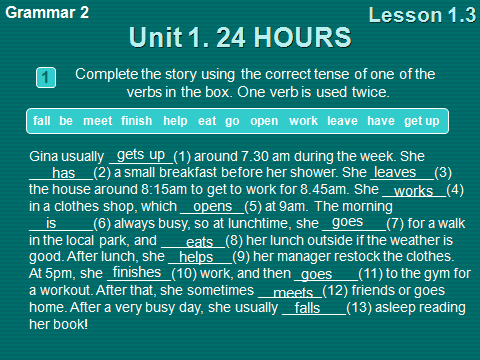 Рис.12. Отработка и закрепление изученного лексического материала.В данных презентациях представлены разнообразные виды речевых упражнений для отработки изученной лексики и кроссвордыЛексика Рис.23. Развитие фонетических навыков.Формирование фонетических навыков аудирования; контроль правильности понимания прослушанного текста; умение понимать аутентичную речь. В своей работе также используется ИКТ для решения комплексных задач, поэтому для тренировки умений и навыков аудирования используются мультимедийные уроки и задания. Аудирование Рис.34. Аудирование и говорение Рис.44. При обучении грамматике.Использование ИКТ на уроке грамматики возможно при изучении практически любой темы. При правильном расположении, удачном цветовом оформлении, использовании схем и таблиц, голосовом сопровождении (произношение примеров на иностранном языке) материал будет восприниматься студентами легче и быстрее. Грамматика Рис.5Рис.6Рис.7Рис.85. При обучении говорению.Формирование фонетических навыков говорения; организация общения в парах и небольших группах с использованием ролевых игр. Умение сообщить, объяснить, одобрить, убедить, поздравить, дать описание и т. Рис.096. При обучении чтению.ИКТ позволяет совершенствование навыков техники чтения за счет применения таких приемов, как варьирование поля восприятия и темпа предъявления, изменение расположения текста и т.д.; закрепление рецептивных лексических и грамматических навыков чтения; овладение умениями извлечения из текста смысловой информации различных видов (основной, второстепенной, уточняющей и т.д.); обучение различным видам анализа текста; формирование умения самостоятельного преодоления языковых трудностей; оказание справочно-информационной поддержки путем предоставления языковой или экстралингвистической информации.Рис. 10Рис. 11Заключение Учебник английского языка Richard Acklam, Araminta Grace Total English “Pre–intermediate”, Издательство: «Longman», как и многие другие современные учебники, направлены на развитие основных компетенций студентов, в том числе и коммуникативной. И как показал наш проект, компьютерные технологии прекрасно вплетаются в методическую структуру учебника. При этом эффективность уроков возрастает за счет использования различных видов заданий (дебаты, обсуждения, ролевые игры), компактного сочетания всех видов речевой деятельности (аудирование, говорение, чтение и письмо). Ведь при использовании интерактивных форм обучения студент сам становится главной действующей фигурой и сам открывает путь к усвоению знаний. Преподаватель выступает в этой ситуации активным помощником, и его главная функция – организация и стимулирование учебного процесса.	В настоящее время ведется апробация уроков.Литература1.Бабанский Ю.К. Оптимизация процесса обучения. / Ю.К.Бабанский – М.: Педагогика. – 1997. –103 с.2.Беспалько В.П. Образование и обучение с участием компьютеров (педагогика третьего тысячелетия). – М.: Издательство Московского психолого-социального института; Воронеж: Издательство НПО “МОДЭК”, 2012.–352 с. 3.Виштынецкий Е.И., Кривошеев А.О. Вопросы информационных технологий в сфере образования и обучения /Е.И. Выштынецкий, А.О. Кривошеев// Информационные технологии. – 1998. - № 2. – С. 32-374.Всемирный доклад ЮНЕСКО по коммуникации и информации, 1999-2000 гг. – М. – 2000. – 168 с. 5.Захарова, И.Г. Информационные технологии в образовании./ И.Г.Захарова – М.: Издательский центр «Академия», – 2003. –192 с.6.Образование и XXI век: Информационные и коммуникационные технологии. – М.: Наука, 1999. – 191 с. 7.Открытое образование – объективная парадигма XXI века / Под общ. ред. В.П. Тихонова. – М.: МЭСИ, 2000. – 288 с.8.Полат, Е.С. Новые педагогические и информационные технологии в системе образования: учебное пособие для студентов педагогических вузов и системы повышения квалификации педагогических кадров/ Е. С. Полат, М. Ю. Бухаркина, М. В. Моисеева, А. Е. Петров; Под. ред. Е. С. Полат. – М.: Изд. центр «Академия», – 2000. – 272 с.9.Рубинштейн, С. Л. Основы общей психологии/ С.Л.Рубинштейн – СПб: Издательство «Питер», – 2000. – 712 с.10.Селевко Г.К. Педагогические технологии на основе информационно-коммуникационных средств. – М.: НИИ школьных технологий, 2013. – 208 с. (Серия “Энциклопедия образовательных технологий”.) 11. Richard Acklam, Araminta Grace Учебник английского языка Total English “Pre–intermediate”, Издательство: «Longman», 201033Интернет-ресурсы.http://yahoo.comhttp: //www.1september.ruhttp: //www.schoolenglish.ruНапример: рис.1 презентация «Grammar» (Richard Acklam, Araminta Grace Учебник английского языка Total English “Pre–intermediate”, Издательство: «Longman», 2012) тема №1.4 «Описание жилища и учебного заведения »Например: рис.2 презентация «Word Puzzle» (Richard Acklam, Araminta Grace Учебник английского языка Total English “Pre–intermediate”, Издательство: «Longman», 2012) тема №1.4 «Описание жилища и учебного заведения »Например: рис.3 презентация «24 Hours» (Richard Acklam, Araminta Grace Учебник английского языка Total English “Pre–intermediate”, Издательство: «Longman», 2012) тема №1 «Распорядок дня студента»Например: рис.4 презентация «Communication» (Richard Acklam, Araminta Grace Учебник английского языка Total English “Pre–intermediate”, Издательство: «Longman», 2012) тема №6 «Описание учебного заведения»Например: рис.5 презентация «24 Hours» (Richard Acklam, Araminta Grace Учебник английского языка Total English “Pre–intermediate”, Издательство: «Longman», 2012) тема №1 «Распорядок дня студента»Например: рис.6 презентация «Grammar» (Richard Acklam, Araminta Grace Учебник английского языка Total English “Pre–intermediate”, Издательство: «Longman», 2012) тема №1 «Распорядок дня студента»Например: рис.7 презентация «Grammar» (Richard Acklam, Araminta Grace Учебник английского языка Total English “Pre–intermediate”, Издательство: «Longman», 2012) тема №1.2 «Описание человека» Например: рис.8 презентация «Review and practice» (Richard Acklam, Araminta Grace Учебник английского языка Total English “Pre–intermediate”, Издательство: «Longman», 2012) тема №1.6 «Досуг. Времена Past Simple и Past Progressive» Например: рис.9 презентация «A day in the life» (Richard Acklam, Araminta Grace Учебник английского языка Total English “Pre–intermediate”, Издательство: «Longman», 2010) тема №1 «Распорядок дня студента»Например: рис.10 презентация «A day in the life» (Richard Acklam, Araminta Grace Учебник английского языка Total English “Pre–intermediate”, Издательство: «Longman», 2012) тема №1 «Распорядок дня студента»Например: рис.11 презентация «The Mozart effect» (Richard Acklam, Araminta Grace Учебник английского языка Total English “Pre–intermediate”, Издательство: «Longman», 2012) тема №1 «Распорядок дня студента»